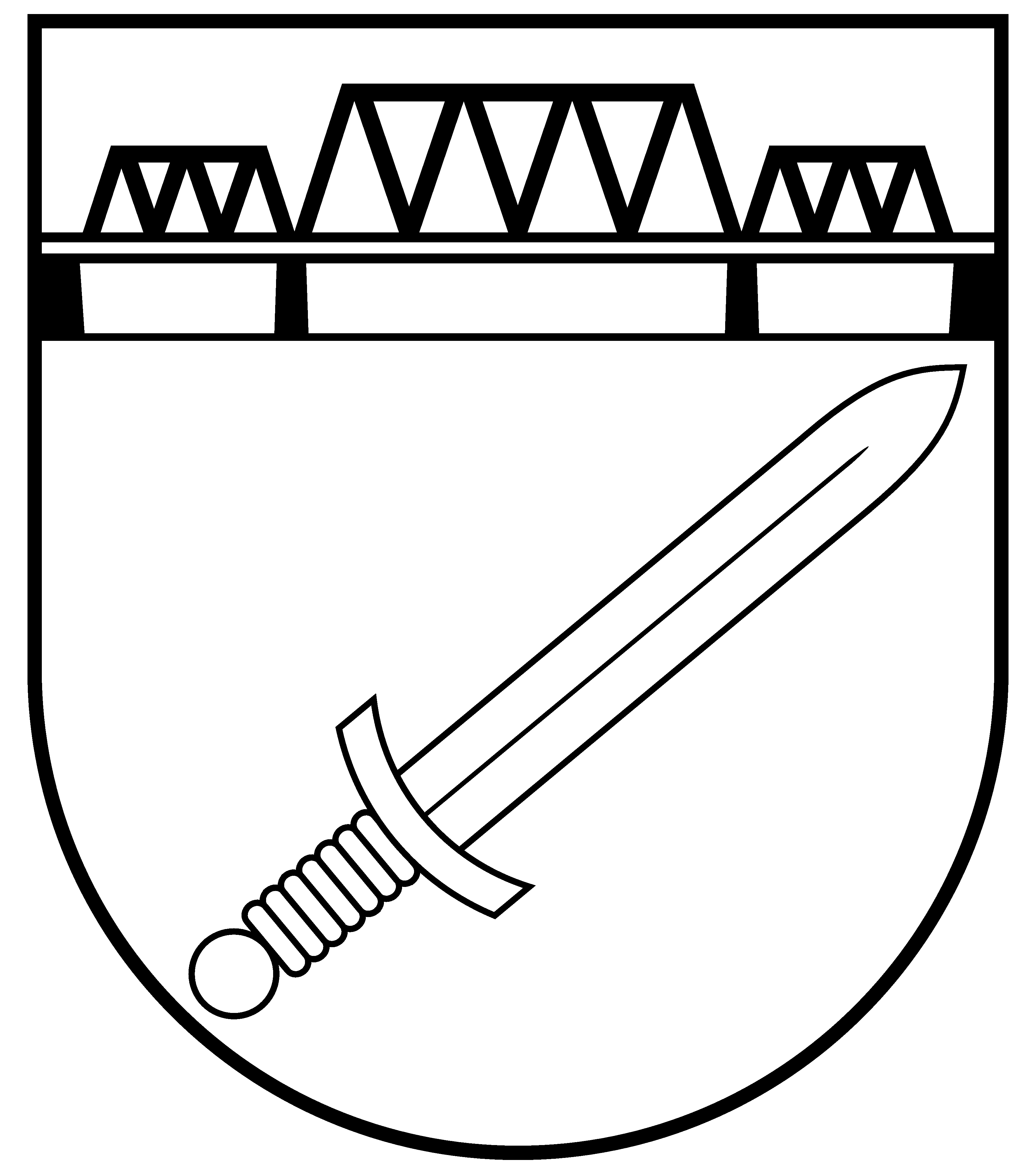 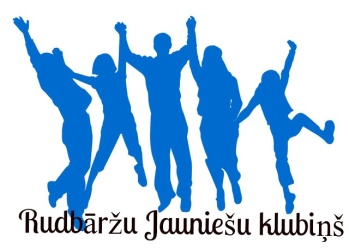 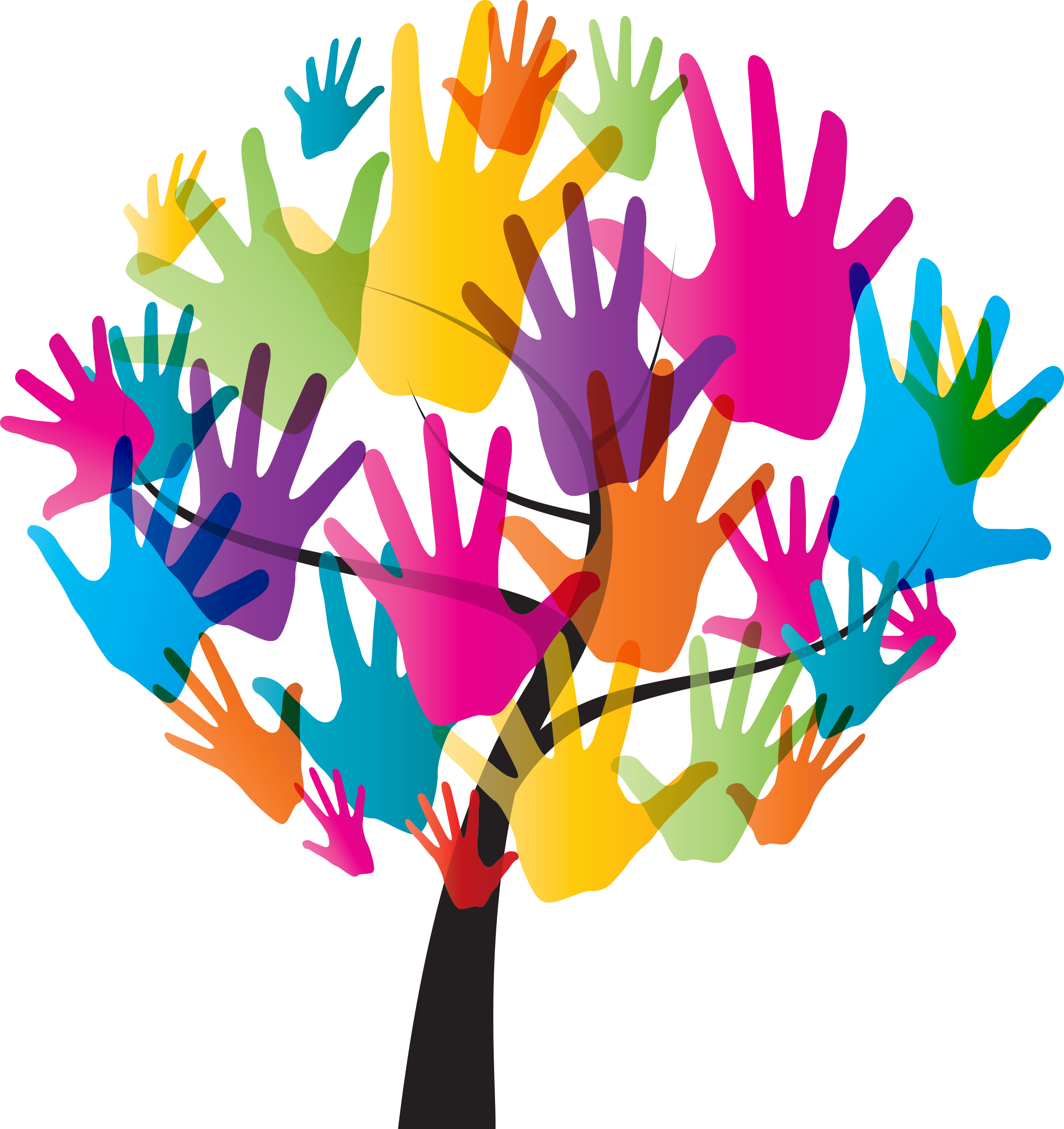 _________________________________________________________________Ar šo apliecinu, ka esmu informēts, ka mans dēls/meita vai aizbilstamais (vajadzīgo pasvītrot) ____________________________ (vārds, uzvārds), dzimšanas dati ______________ piedalīsies āra dzīves aktivitāšu apmācībās- laivu braucienā „Ieraugi! Izzini! Iesaisties!”, kas norisināsies no 16. līdz 17.jūnijam ar nakšņošanu atpūtas kompleksā „Ventas”. Pasākuma mērķis- āra dzīves aktivitāšu, veselīga dzīvesveida popularizēšana, dzīvei noderīgu prasmju ieguve, personības attīstības veicināšana. Apzinos, ka apmācību laikā tās dalībnieki būs pakļauti dažādu laika apstākļu ietekmei (intensīva saule, lietus, vējš, temperatūras svārstības- svarīgi, ņemot vērā, ka nakšņosim teltīs, kuras nodrošina katrs dalībnieks pats), tāpēc neiebilstu pret to. Apņemos nodrošināt savu bērnu ar laika apstākļiem atbilstošu apģērbu un apaviem.Ar parakstu apliecinu, ka uzņemot atbildību par sekām, kas saistās ar ērču kodumiem.Esmu informēts, ka par medicīnisko nodrošinājumu un drošību rūpēsies pasākuma atbildīgā persona- Baiba Eversone (Skrundas novada pašvaldības jaunatnes lietu speciāliste) un traumas gadījumā šī persona rūpēsies par pirmās palīdzības sniegšanu, vai arī nepieciešamības gadījumā izmantos neatliekamās palīdzības dienesta pakalpojumus, informējot par to vecākus vai aizbildni.  Esmu informēts, ka mans dēls/ meita vai aizbilstamais pasākumā tiks iepazīstināts ar pasākuma iekšējiem kārtības noteikumiem (uzvedības noteikumi, pasākuma programma, u.c.), ko apliecinās viņa paraksts instruktāžas anketā. Vienlaikus piekrītu, ka gadījumos, ja netiks ievēroti šie noteikumi, vai citos ārkārtas gadījumos, pasākuma organizatora pārstāvis informē mani zvanot uz (norādīt vismaz divus) vienu no tālruņa numuriem ________________, ______________ un nepieciešamības gadījumā mans dēls/ meita vai aizbilstamais tiek atskaitīts no piedalīšanās pasākumā, vecākam vai aizbildnim nodrošinot pasākuma dalībnieka nogādi atpakaļ uz savu dzīves vietu. Esmu informēts un neiebilstu, ka mans dēls/ meita vai aizbilstamais peldas peldvietās, ievērojot visus tam atbilstošos drošības noteikumus, neapdraudot savu drošību un veselību. Esmu informēts, ka aizdomu gadījumā par mana dēla/ meitas vai aizbilstamā alkohola vai citu apreibinošu vielu lietošanu tiks ziņots vispirms vecākiem vai aizbildnim, tad medicīnas iestādei un policijai, nekavējoties pārtraucot dalību pasākumā, vecākiem vai aizbildnim nodrošinot nokļūšanu no pasākuma norises vietas uz savu dzīves vietu. VESELĪBAVai jūsu dēlam/ meitai vai aizbilstamajam ir veselības problēmas: alerģija pret ēdieniem, smaržām, medikamentiem, ir bijušas traumas vai sekas pēc pārciestām slimībām, hroniskas slimības, sporta traumas u.tml.?__________________________________________________________________FOTOUZŅĒMUMI, VIDEO: ___________ (vieta), 2015.gada ___.__________                      ____________________(vārds, uzvārds)______________________(paraksts)Piekrītu, ka mana bērna foto (video) attēli var tikt publicēti saistībā ar Skrundas novada pašvaldības, Skrundas jauniešu centra organizētajām aktivitātēm. 